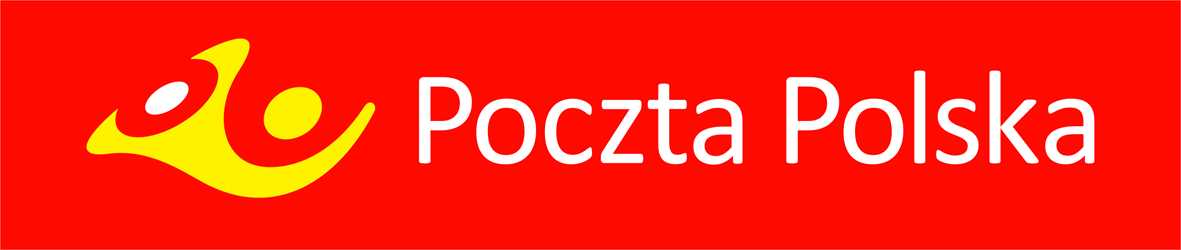 OGŁOSZENIE O SPRZEDAŻY NIERUCHOMOŚCI W TRYBIE AUKCJI
 Aukcja odbywa się na zasadach określonych Regulaminem postępowań na sprzedaż nieruchomości Poczty Polskiej S.A. dostępnym na stronie internetowej http://nieruchomosci.poczta-polska.pl/, w siedzibie Sprzedawcy oraz Prowadzącego aukcję – informacje pod nr telefonu 61 886 56 21. Oferent zobowiązany jest do pisemnej akceptacji treści ww. Regulaminu.  Sprzedawca: POCZTA POLSKA S.A., 00-940 Warszawa, ul. Rodziny Hiszpańskich 8.Prowadzący aukcję: Poczta Polska S.A., Pion Infrastruktury, Region Pionu Infrastruktury w Poznaniu, ul. Głogowska 17, 60-943 PoznańPrzedmiot sprzedaży: Miodnica nr 11, gmina Żagań, powiat żagański, województwo lubuskie,1) prawo użytkowania wieczystego nieruchomości niezabudowanej, oznaczonej w ewidencji gruntów jako działka numer 417/4 o powierzchni 1069,00 m² położonej w miejscowości Miodnica nr 11, gminie Żagań, powiecie żagańskim, województwie lubuskim, objętej księgą wieczystą 
nr ZG1G/00060717/5 prowadzoną przez Sąd Rejonowy w Żaganiu V Wydział Ksiąg Wieczystych,2) prawo własności nieruchomości gruntowej oznaczonej w ewidencji gruntów jako działka numer 417/3 o powierzchni 849 m² zabudowanej budynkami: mieszkalnym o powierzchni użytkowej 247,10 m² oraz pozostałym budynkiem niemieszkalnym o powierzchni użytkowej 17,74 m² położonej w miejscowości Miodnica nr 11, gminie Żagań, powiecie żagańskim, województwie lubuskim, objętej księgą wieczystą 
nr ZG1G/00013500/7 prowadzoną przez Sąd Rejonowy w Żaganiu V Wydział Ksiąg Wieczystych.Prowadzący aukcję informuje:nieruchomość nie jest objęta miejscowym planem zagospodarowania przestrzennego gminy; w studium uwarunkowań i kierunków zagospodarowania przestrzennego Gminy Żagań uchwalonego uchwałą Rady Gminy Żagań nr XIX/117/2000 z dnia 08.09.2000r. zmienionym uchwałą Rady Gminy Żagań nr X/49/2015 z dnia 18.09.2015r. działki nr 417/3 i 417/4 położone są w strefie – tereny osadnictwa wiejskiego; dla działek nie została wydana decyzja o warunkach zabudowy ani decyzja o lokalizacji inwestycji celu publicznego; działki nie są przeznaczone do zalesienia na podstawie decyzji o warunkach zabudowy, zgodnie z zaświadczeniem Starosty Żagańskiego nr G.6825.13.2019 z dniem 01 stycznia 2019r., na podstawie art. 4 ust. 1 w związku                  z art. 1 ustawy z dnia 20 lipca 2018r. o przekształceniu prawa użytkowania wieczystego gruntów zabudowanych na cele mieszkaniowe w prawo własności tych gruntów, nieruchomość gruntowa zabudowana oznaczona w ewidencji gruntów i budynków jako działka nr 417/3 przekształciła się w prawo własności,w granicach działki 417/3 znajduje się zbiornik bezodpływowy, betonowy oraz drewniana szopa niezwiązana trwale z gruntem,uzbrojenie terenu w sieci: energetyczną, wodociągową, kanalizacyjną, wjazd na teren działki urządzony, od strony drogi wojewódzkiej nr 295; teren działki 417/4 jest nieuzbrojony; działka nie posiada urządzonego zjazdu do drogi publicznej, wjazd na działkę odbywa się poprzez działkę nr 417/3budynki posadowione na działce 417/3 nie posiadają świadectwa charakterystyki energetycznejkażdorazowemu właścicielowi działki nr 417/1 położonej w Miodnicy przysługuje prawo do wystąpienia z roszczeniem o ustanowienie służebności gruntowej polegającej na prawie przejazdu i przejścia przez działki nr 417/3 oraz 417/4.nieruchomość, zgodnie z przepisami prawa, podlega prawu pierwokupu, które może wykonać podmiot uprawniony; sprzedaż nieruchomości nastąpi na rzecz Nabywcy wyłonionego w aukcji w przypadku niezrealizowania prawa pierwokupu przez uprawniony podmiot.Cena wywoławcza netto:   229.000,00 zł	      Minimalne Postąpienie:  2.500,00 zł	 Wadium:   22.900,00  zł(sprzedaż nieruchomości jest zwolniona z podatku VAT)Cena wywoławcza stanowi Cenę wywoławczą, o której mowa w §1 ust. 2 pkt. 2 Regulaminu Postępowań.Aukcja odbędzie się w siedzibie prowadzącego aukcję, w dniu 07 lipca 2020r.Składanie i analiza dokumentów odbędzie się o godzinie 11:00, aukcja rozpocznie się o godzinie  11:15 w pokoju nr 113.Wadium wnoszone w pieniądzu powinno być wpłacone nie później niż do dnia 03 lipca 2020r. przy czym jako termin wpłaty rozumiany jest termin uznania rachunku bankowego Poczty Polskiej S.A.Wadium wnoszone w pieniądzu, w podanej wyżej kwocie należy wpłacić na rachunek bankowy: Bank Pocztowy S.A. w Bydgoszczy nr konta: 85 1320 0019 0099 0718 2000 0025, z dopiskiem na przelewie w rubryce tytułem: „aukcja – Miodnica” UWAGA – wadium:1)	złożone przez nabywcę zostanie zarachowane na poczet ceny nabycia;2)	złożone przez oferentów, których oferty nie zostaną przyjęte, zostanie zwrócone w terminie do 7 dni roboczych po dokonaniu wyboru oferty.Nieruchomość można oglądać po uprzednim uzgodnieniu telefonicznym (kontakt: administrator nieruchomości tel. 502 016 239), począwszy od dnia publikacji ogłoszenia do dnia 03 lipca 2020r.Oferent zobowiązany jest do złożenia dokumentów wskazanych w § 3 Regulaminu.W przypadku przystąpienia do aukcji osoby fizycznej, w tym reprezentującej osobę prawną, ma ona obowiązek złożenia pisemnego oświadczenia o wyrażeniu zgody na przetwarzanie jej danych osobowych dla potrzeb prowadzonej aukcji. Oferent jest zobowiązany do zapoznania się ze stanem fizycznym i prawnym sprzedawanej nieruchomości oraz do złożenia, w przypadku przystąpienia do aukcji, pisemnego oświadczenia o zapoznaniu się ze stanem fizycznym i prawnym nieruchomości.W przypadku uchylania się przez wyłonionego Nabywcę od zawarcia umowy, Sprzedawca ma prawo do sądowego dochodzenia zawarcia umowy, zatrzymania wadium albo dochodzenia odszkodowania.Z chwilą przybicia, strony zobowiązane są do zawarcia umowy sprzedaży. Nabywca, który w terminie wskazanym w § 7 ust. 3 Regulaminu nie uiści ceny nabycia, traci prawa wynikające z przybicia oraz złożone Wadium.Bliższe informacje o przedmiocie aukcji oraz procedurze aukcyjnej można uzyskać na stronie http://nieruchomosci.poczta-polska.pl oraz pod numerem telefonu: 61 886 56 21.Sprzedawca zastrzega sobie prawo do zmiany treści ogłoszenia i warunków aukcji.W każdym czasie przed rozstrzygnięciem aukcji, w szczególności w przypadku naruszenia postanowień Regulaminu, Sprzedawca może odstąpić od rozstrzygnięcia aukcji lub unieważnić ją bez podania przyczyny. Warunkiem podpisania umowy sprzedaży nieruchomości będzie uzyskanie przez Sprzedawcę odpowiednich zgód korporacyjnych. Oferent zobowiązany jest do złożenia oświadczenia, iż w przypadku zamknięcia aukcji i wyboru jego oferty, a następnie niewyrażenia odpowiedniej zgody korporacyjnej, nie będzie wnosił żadnych roszczeń do Sprzedawcy związanych z nie zawarciem umowy sprzedaży.Do zaoferowanej ceny doliczony zostanie należny podatek VAT, o ile wynika to z obowiązujących przepisów prawa.